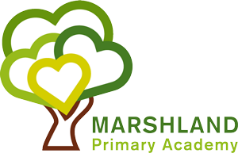 Marshland Primary AcademyRemote and LearningWC 18.01.21Marshland Primary AcademyRemote and LearningWC 18.01.21Marshland Primary AcademyRemote and LearningWC 18.01.21Marshland Primary AcademyRemote and LearningWC 18.01.21Year 3Topic: Walk Like an Egyptian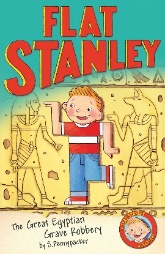 Year 3Topic: Walk Like an EgyptianThis sheet contains all the links your child will need to access remote learning during their time away from school. Each week your child will receive a combination of:Live Learning – provided through Zoom by the teacher, children will receive direct teaching. The teacher will teach the concept and the children will have an opportunity to try some questions before completing a task independently.Remote learning – The children will use resources, as specified by the teacher, to complete work independently at home. This sheet contains all the links your child will need to access remote learning during their time away from school. Each week your child will receive a combination of:Live Learning – provided through Zoom by the teacher, children will receive direct teaching. The teacher will teach the concept and the children will have an opportunity to try some questions before completing a task independently.Remote learning – The children will use resources, as specified by the teacher, to complete work independently at home. This sheet contains all the links your child will need to access remote learning during their time away from school. Each week your child will receive a combination of:Live Learning – provided through Zoom by the teacher, children will receive direct teaching. The teacher will teach the concept and the children will have an opportunity to try some questions before completing a task independently.Remote learning – The children will use resources, as specified by the teacher, to complete work independently at home. This sheet contains all the links your child will need to access remote learning during their time away from school. Each week your child will receive a combination of:Live Learning – provided through Zoom by the teacher, children will receive direct teaching. The teacher will teach the concept and the children will have an opportunity to try some questions before completing a task independently.Remote learning – The children will use resources, as specified by the teacher, to complete work independently at home. Year 3Topic: Walk Like an EgyptianYear 3Topic: Walk Like an Egyptian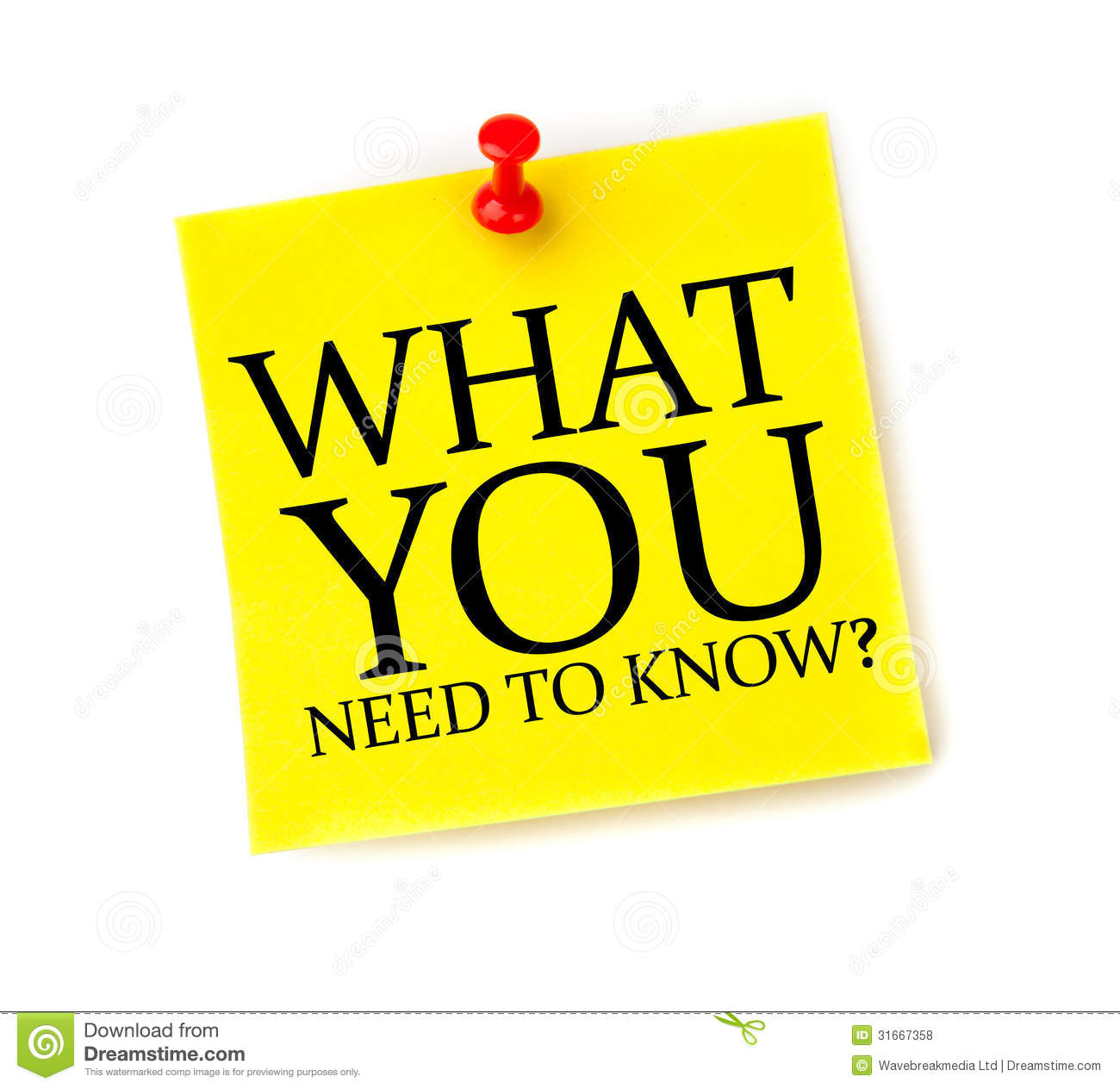 For support you can:1.Ask the teacher at the end of a Zoom live learning session2. Email ML-admin@vennacademy.org If you are struggling to get connected or have lost your passwords, we can help! Email ML-admin@vennacademy.orgLearningEnglish9.15am Zoom CallMaths11.00am Zoom CallFoundation Subjects1.15pm Zoom callFoundation Subjects1.15pm Zoom callOther Links / ResourcesMonday18.01.21Shared Reading Let’s look at the front and back covers of Flat StanleyAdding and subtractingHistoryWho was Tutankhamun? Who found him? Write a recount about the discovery of Tutankhamun. HistoryWho was Tutankhamun? Who found him? Write a recount about the discovery of Tutankhamun. History help:http://www.primaryhomeworkhelp.co.uk /tut.html#5 https://www.bbc.co.uk/bitesize/topics/zg87xnb/ articles/zvmkhbk Tuesday19.01.21Shared Reading Let’s create a character profile of Flat Stanley. What do we know about him so far?Adding and subtractingScienceWhat is a light source? What is a natural light source?ScienceWhat is a light source? What is a natural light source?Wednesday20.01.21WritingLet’s use out senses to describe what we can see, hear, feel, smell and taste. Adding and subtractingAfternoon check-in – how are you feeling? Is there anything school could help with?Let’s listen to Miss Hicking read a story! Afternoon check-in – how are you feeling? Is there anything school could help with?Let’s listen to Miss Hicking read a story! Thursday21.01.21WritingLet’s use our senses to describe what we can see, hear, feel, smell and taste. Today, we’re going to up-level what we put yesterday and write it into sentences! Times tables practice NO ZOOMNO ZOOMFriday22.01.21SPaG (Spelling, Punctuation & Grammar)Fronted adverbials Adding and subtractingArt Let’s look at how to draw a face accurately. Art Let’s look at how to draw a face accurately. Additional learning throughout the weekKeep working on Purple Mash – Miss Hicking will keep putting work on there for you to complete. https://www.bbc.co.uk/teach/supermovers/times-table-collection/z4vv6v4 - practice times tables using Super MoversPE - https://www.youtube.com/channel/UCAxW1XT0iEJo0TYlRfn6rYQ (PE with Joe Wicks) Additional learning throughout the weekKeep working on Purple Mash – Miss Hicking will keep putting work on there for you to complete. https://www.bbc.co.uk/teach/supermovers/times-table-collection/z4vv6v4 - practice times tables using Super MoversPE - https://www.youtube.com/channel/UCAxW1XT0iEJo0TYlRfn6rYQ (PE with Joe Wicks) Additional learning throughout the weekKeep working on Purple Mash – Miss Hicking will keep putting work on there for you to complete. https://www.bbc.co.uk/teach/supermovers/times-table-collection/z4vv6v4 - practice times tables using Super MoversPE - https://www.youtube.com/channel/UCAxW1XT0iEJo0TYlRfn6rYQ (PE with Joe Wicks) Additional learning throughout the weekKeep working on Purple Mash – Miss Hicking will keep putting work on there for you to complete. https://www.bbc.co.uk/teach/supermovers/times-table-collection/z4vv6v4 - practice times tables using Super MoversPE - https://www.youtube.com/channel/UCAxW1XT0iEJo0TYlRfn6rYQ (PE with Joe Wicks) Additional learning throughout the weekKeep working on Purple Mash – Miss Hicking will keep putting work on there for you to complete. https://www.bbc.co.uk/teach/supermovers/times-table-collection/z4vv6v4 - practice times tables using Super MoversPE - https://www.youtube.com/channel/UCAxW1XT0iEJo0TYlRfn6rYQ (PE with Joe Wicks) Additional learning throughout the weekKeep working on Purple Mash – Miss Hicking will keep putting work on there for you to complete. https://www.bbc.co.uk/teach/supermovers/times-table-collection/z4vv6v4 - practice times tables using Super MoversPE - https://www.youtube.com/channel/UCAxW1XT0iEJo0TYlRfn6rYQ (PE with Joe Wicks) 